melléklet TorpedójátékA játékot a hagyományos torpedójátékhoz hasonlóan kell játszani. Cél: a másik fél hajóinak elsüllyesztése a koordináta-rendszer pontjainak segítségével. 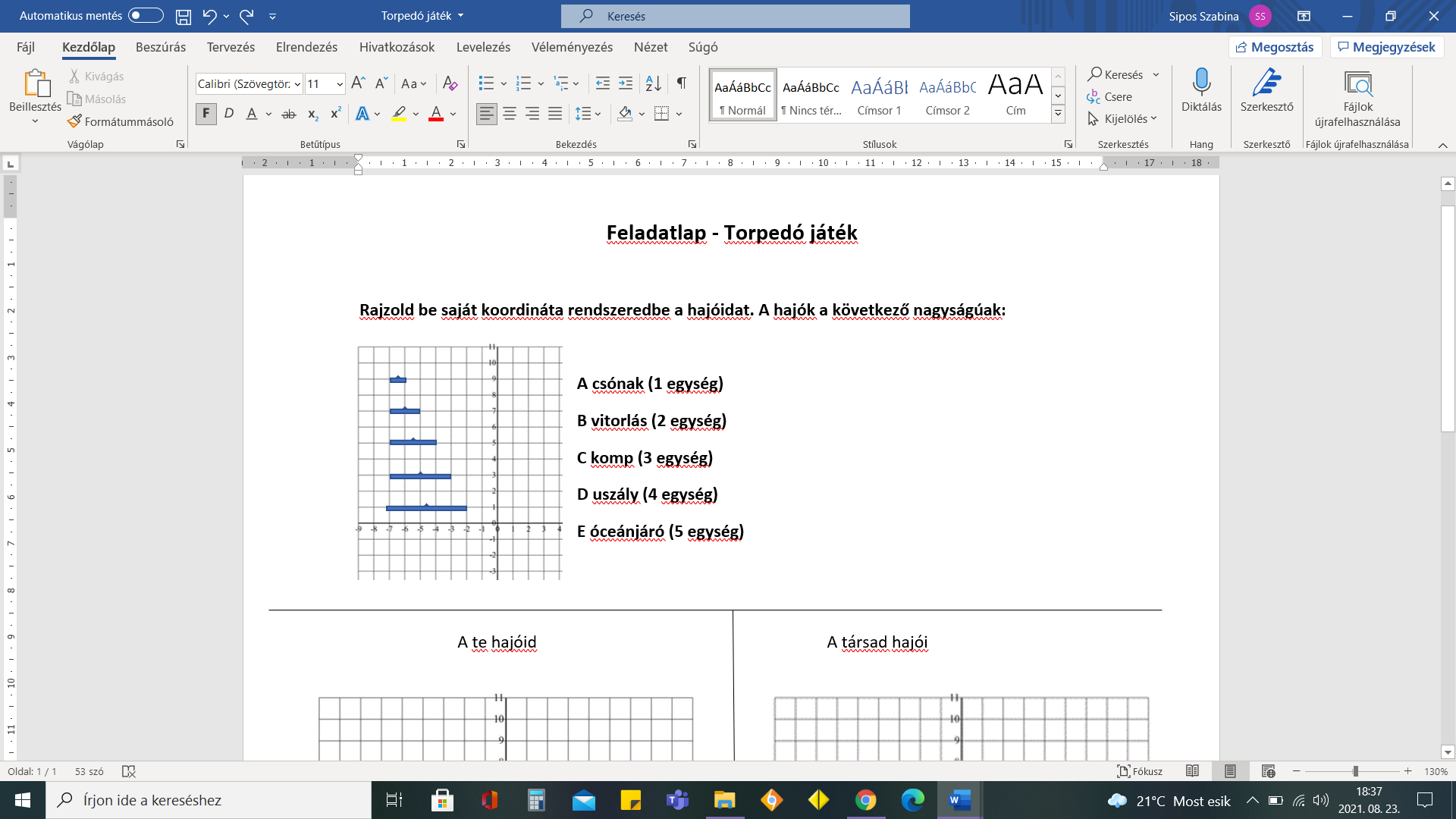 A koordináta-rendszer x tengelye az Egyenlítő, az y tengely a kezdő hosszúsági kör. Az x tengely bal oldala a nyugati hosszúság, jobb oldala a keleti hosszúság, míg az y tengely felső része az északi szélesség, a tengely alsó része a déli szélesség.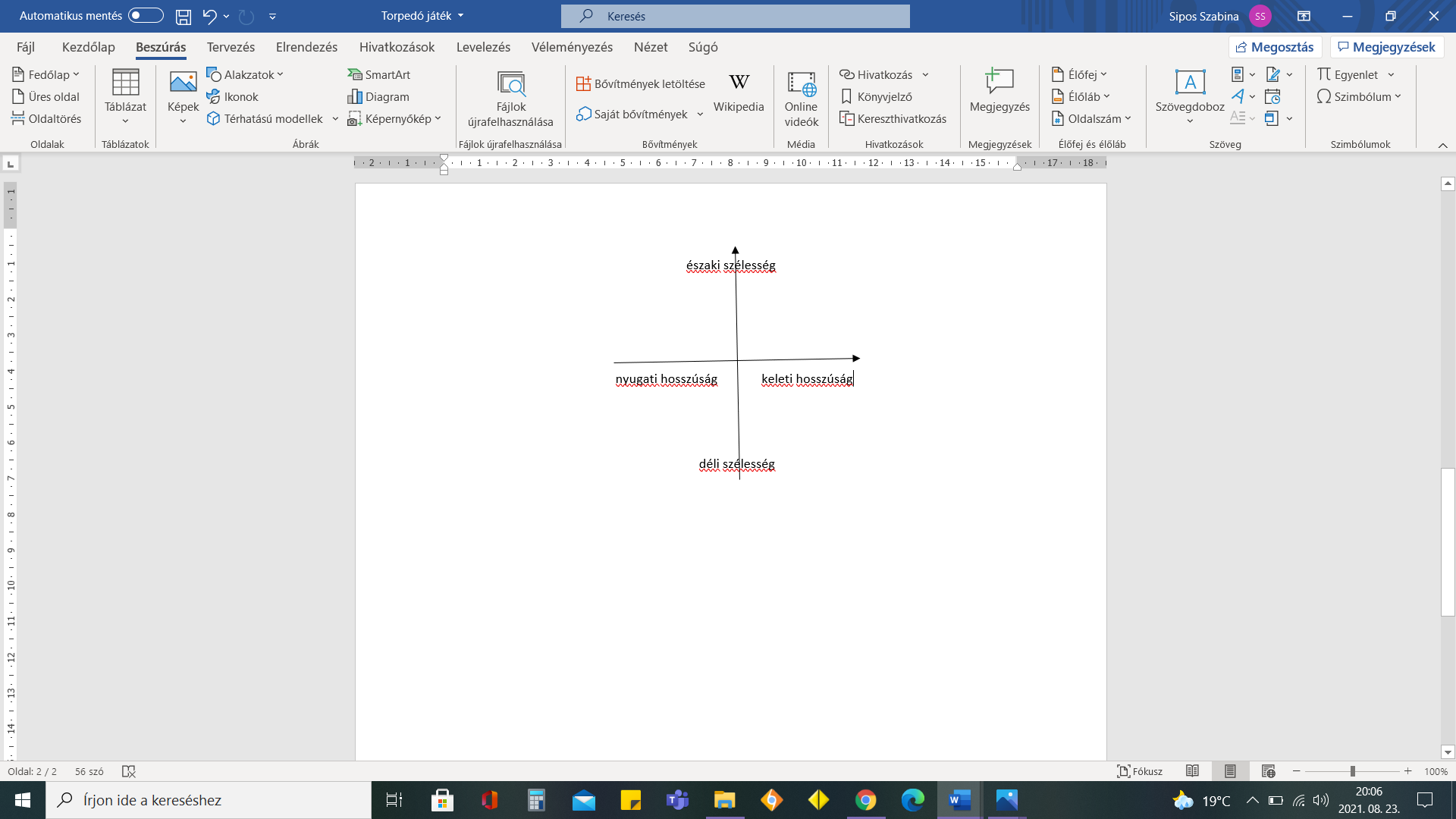 Először rajzold be saját koordináta-rendszeredbe a hajóidat! A hajók a következő nagyságúak: csónak (1 egység)                                                                     vitorlás (2 egység komp (3 egység) uszály (4 egység) óceánjáró (5 egység)Pl.: csónak {-7;9} {-6;9}Megjegyzés: a tengelyeken fokok helyett számokat adunk meg a játék könnyítése érdekében.A fiatalabb játékos kezd, mond egy tetszőleges koordinátát. Először mindig az x tengely koordinátáját olvassuk le, majd az y tengelyét. Ha sikerült találnia, akkor a másik fél kimondja: TALÁLT! Ilyenkor a koordináta-rendszerben a helyesen eltalált pontot x-szel jelöljük! Az x pontokat összekötve kapjuk meg a hajó nagyságát! Addig mond koordinátákat a fiatalabb játékos, amíg téveszt. Ekkor csere következik. Ha egy játékos egy hajó minden pontját eltalálta, akkor a másik játékos kimondja: SÜLLYEDT! A játék addig folytatódik, amíg a hajók elfogynak. Az a játékos győz, aki hamarabb elsüllyeszti az ellenfél összes hajóját!A következő oldalakon a torpedójátékhoz szükséges nyomtatható játékmezők találhatók.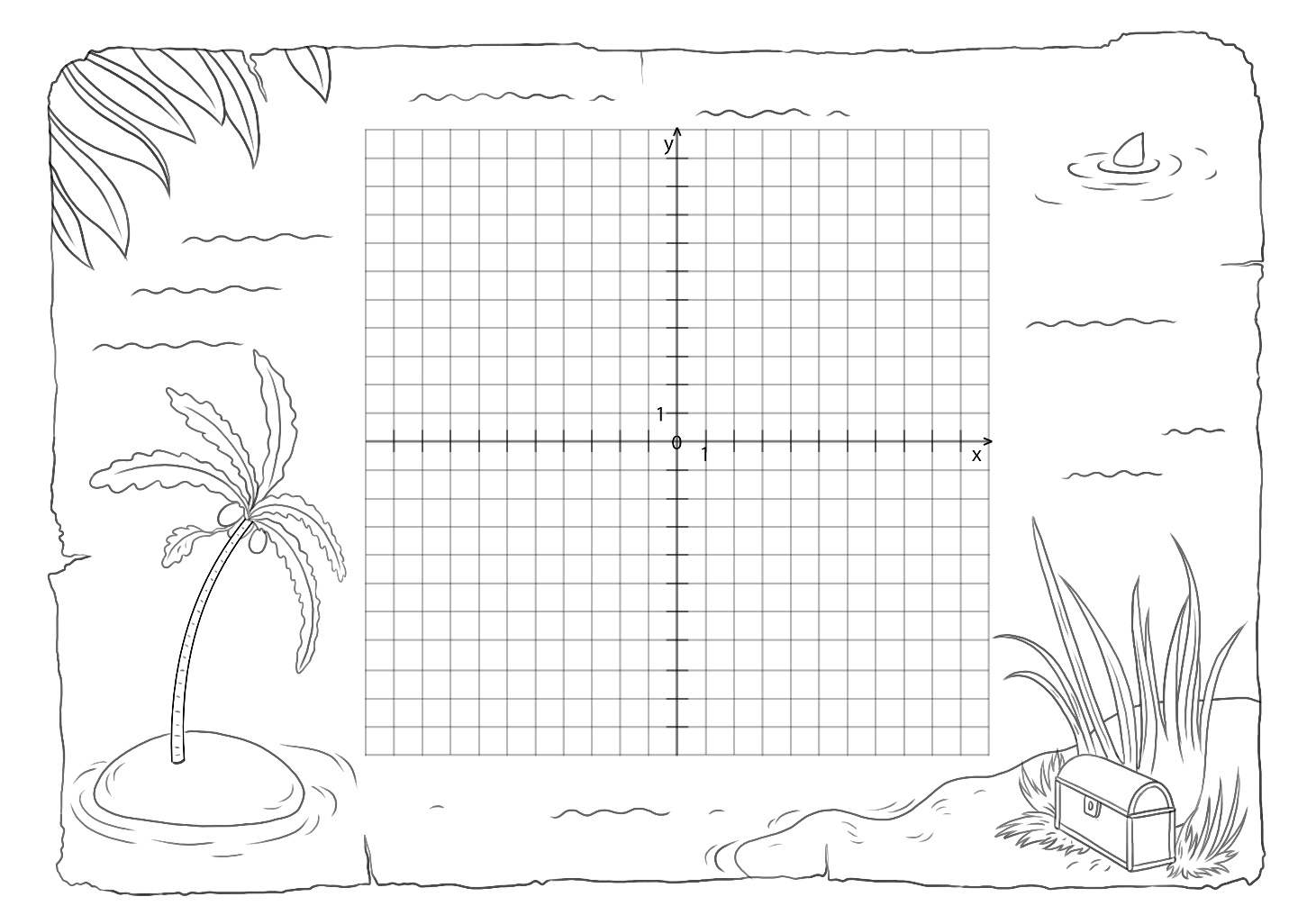 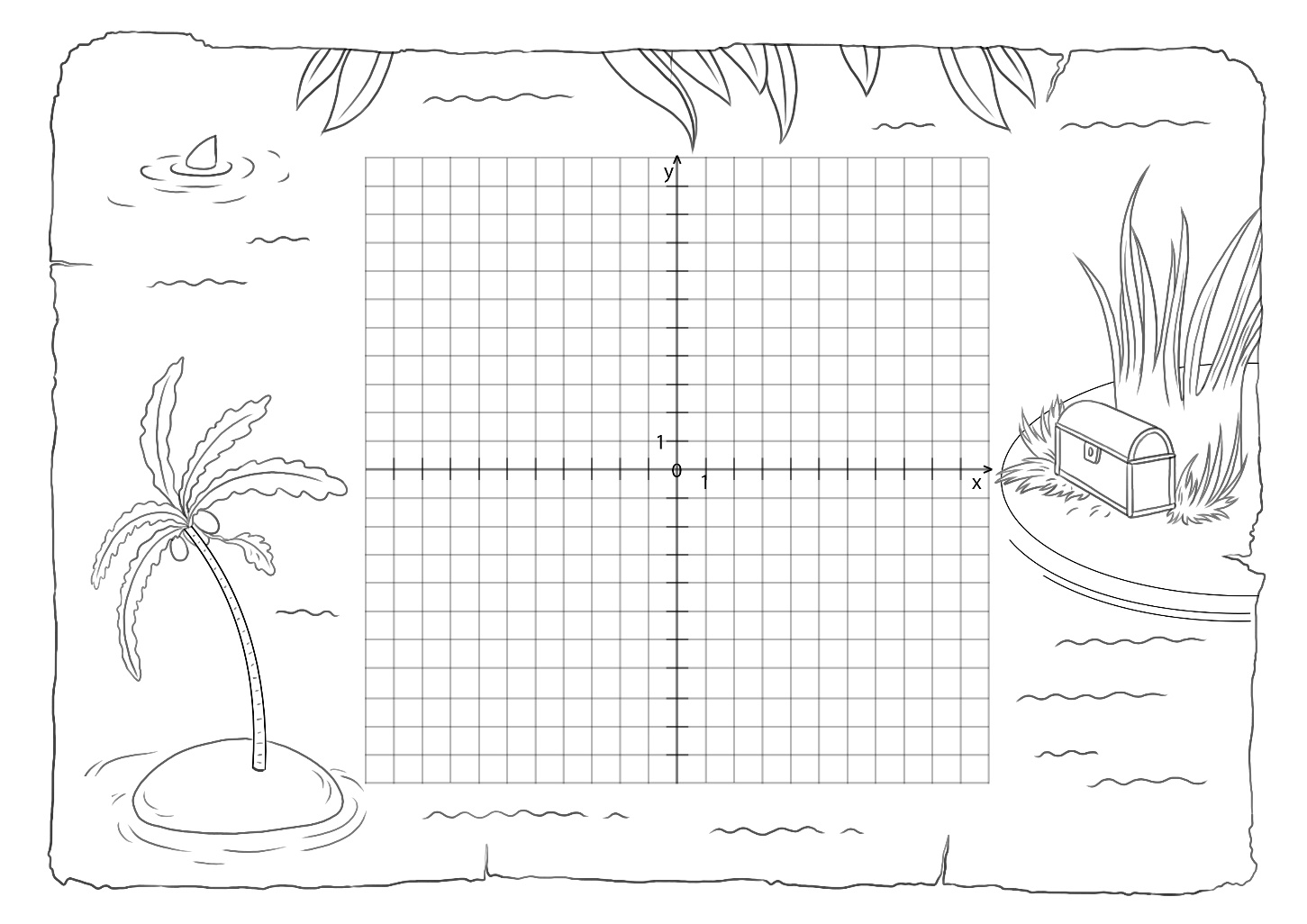 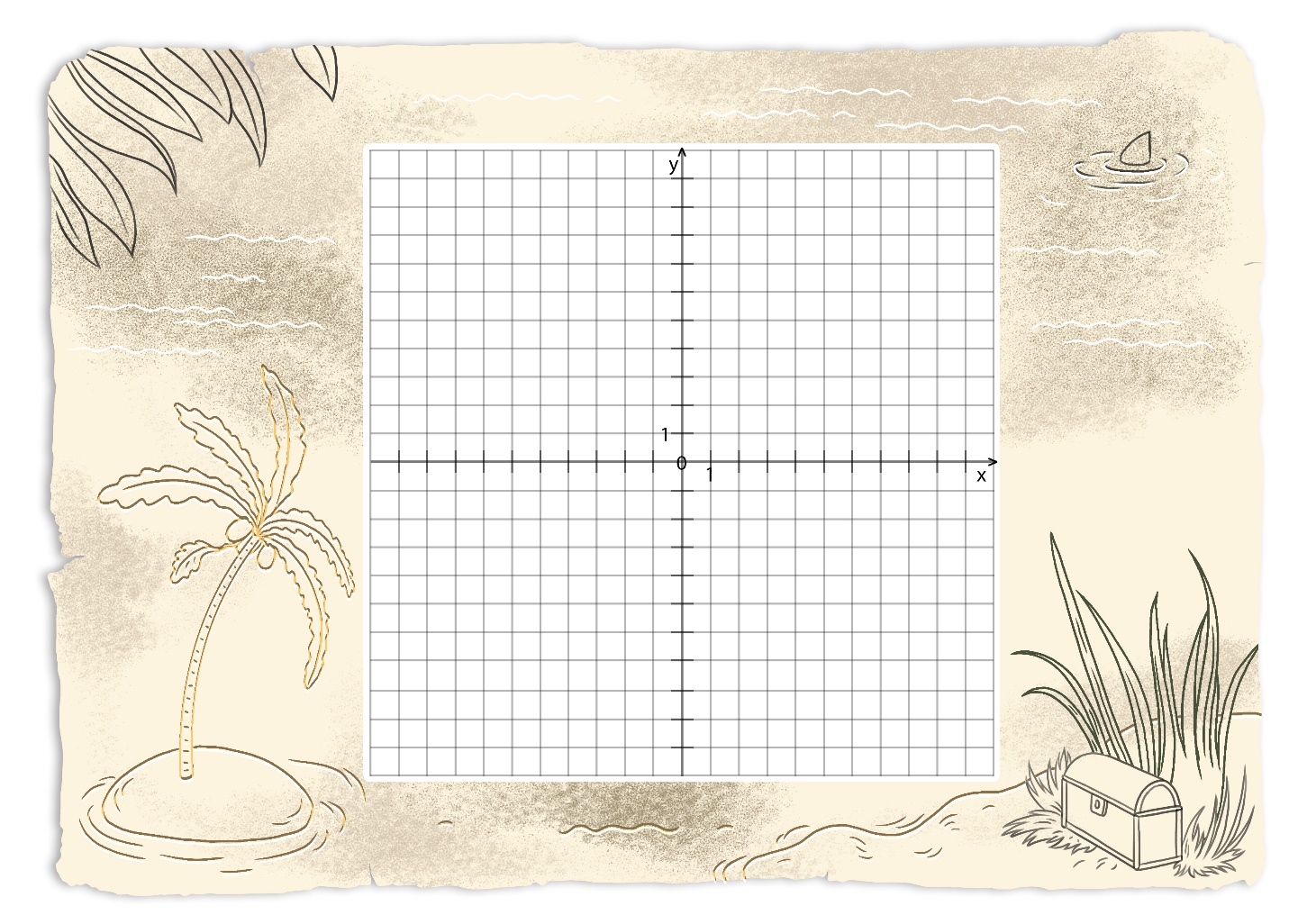 